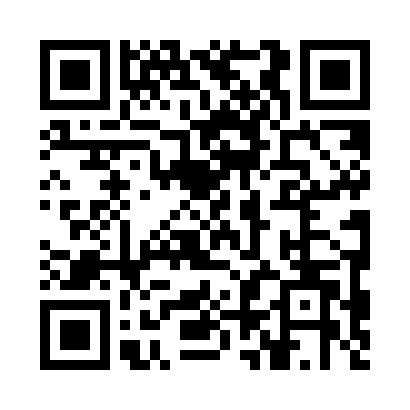 Prayer times for Abrewari, PakistanWed 1 May 2024 - Fri 31 May 2024High Latitude Method: Angle Based RulePrayer Calculation Method: University of Islamic SciencesAsar Calculation Method: ShafiPrayer times provided by https://www.salahtimes.comDateDayFajrSunriseDhuhrAsrMaghribIsha1Wed4:215:4412:203:526:568:202Thu4:205:4412:203:526:578:213Fri4:195:4312:203:526:578:224Sat4:185:4212:203:526:588:235Sun4:175:4112:203:516:598:236Mon4:165:4112:203:516:598:247Tue4:155:4012:203:517:008:258Wed4:145:3912:203:517:008:269Thu4:135:3912:203:517:018:2710Fri4:125:3812:203:517:018:2711Sat4:115:3712:203:517:028:2812Sun4:115:3712:203:507:038:2913Mon4:105:3612:203:507:038:3014Tue4:095:3612:203:507:048:3015Wed4:085:3512:203:507:048:3116Thu4:075:3512:203:507:058:3217Fri4:075:3412:203:507:058:3318Sat4:065:3412:203:507:068:3419Sun4:055:3312:203:507:068:3420Mon4:055:3312:203:507:078:3521Tue4:045:3212:203:507:088:3622Wed4:035:3212:203:507:088:3723Thu4:035:3112:203:507:098:3724Fri4:025:3112:203:507:098:3825Sat4:025:3112:203:507:108:3926Sun4:015:3012:203:507:108:4027Mon4:015:3012:203:507:118:4028Tue4:005:3012:213:507:118:4129Wed4:005:3012:213:507:128:4230Thu3:595:2912:213:507:128:4231Fri3:595:2912:213:507:138:43